                                                            Załącznik nr 1 do regulaminu 
         eliminacji gminnych OTWP „Młodzież zapobiega pożarom” - 2020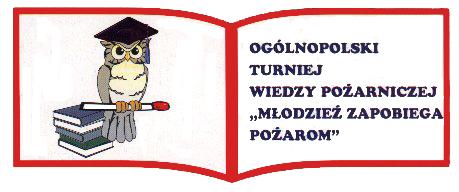 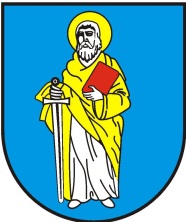 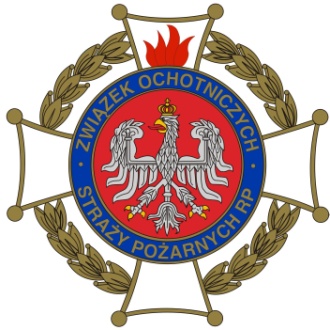 KARTA ZGŁOSZENIOWA - INDYWIDUALNAUCZESTNIKÓW ELIMINACJI GMINNYCH OGÓLNOPOLSKIEGO TURNIEJU WIEDZY POŻARNICZEJ 
„ MŁODZIEŻ ZAPOBIEGA POŻAROM”KROBIA, 1 MARCA 2020 ROKU                    Imię i nazwisko opiekuna oraz tel. kontaktowy do opiekuna………………………………………………………………………………………………L.p.Imię i nazwisko uczestnikaMiejsce zamieszkaniaData
 i miejsce urodzeniaReprezentowana szkoła(dokładna nazwa i adres
 oraz klasa, np. Szkoła Podstawowa 
w Krobi, ul. Prof. J. Zwierzyckiego 1, 63-840 Krobia, 
klasa 5, Nr telefonu kontaktowego1